——19. Juni 2020Fortbildung für Referendarinnen und Referendare zum Thema materielles Zivilrecht vom 23. bis 24.09.2020 im Schleswig-Holsteinischen Oberlandesgericht, Plenarsaalhier: AusschreibungSehr geehrte Damen und Herren,anliegende Ausschreibung übersende ich Ihnen mit der Bitte um Kenntnisnahme.Bitte teilen Sie Ihr Interesse bis zum 10. Juli 2020an die Geschäftsstelle des Fortbildungsreferats (mailto: olg-fortbildung@olg.landsh.de) unter Angabe Ihres Vor- und Zunamens, Ausbildungsgerichts, Einstellungsdatum, Mittagsessen (Selbstzahler) in der Kantine OLG (Ja/Nein) sowie Ihrer E-Mail-Anschrift mit. Es stehen max. 40 Teilnehmerplätze zur Verfügung, so dass vorrangig nach Dienstalter, nachrangig nach Eingangsdatum die Plätze vergeben werden.Im AuftragMartina Görschen-WellerAnlage:AusschreibungPräsidentin des Schleswig-Holsteinischen Oberlandesgerichts Gottorfstraße 2  |  24837 SchleswigPräsidentin des Schleswig-Holsteinischen Oberlandesgerichts Gottorfstraße 2  |  24837 SchleswigElektronische PostAn die Rechtsreferendarinnen und RechtsreferendareIhr Zeichen: -:Ihre Nachricht vom: - Mein Zeichen:Mein E-Vorgangszeichen: 2070-E-2020-11375/2019Meine Nachricht vom: - Martina Görschen-Wellerolg-fortbildung@olg.landsh.de Telefon:04621/86-1217Telefax: 04621 86-1372Ihr Zeichen: -:Ihre Nachricht vom: - Mein Zeichen:Mein E-Vorgangszeichen: 2070-E-2020-11375/2019Meine Nachricht vom: - Martina Görschen-Wellerolg-fortbildung@olg.landsh.de Telefon:04621/86-1217Telefax: 04621 86-1372Ihr Zeichen: -:Ihre Nachricht vom: - Mein Zeichen:Mein E-Vorgangszeichen: 2070-E-2020-11375/2019Meine Nachricht vom: - Martina Görschen-Wellerolg-fortbildung@olg.landsh.de Telefon:04621/86-1217Telefax: 04621 86-1372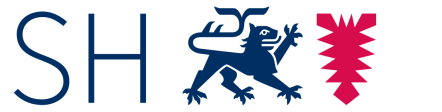 